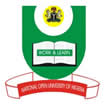 NATIONAL OPEN UNIVERSITY OF NIGERIA14/16 AHMADU BELLO WAY, VICTORIA ISLAND, LAGOSSCHOOL OF LAWJUNE/JULY 2013 EXAMINATIONCOURSE CODE: LED 754COURSE TITLE: PARTICULAR CASES IN DRAFTINGTIME ALLOWED: 3 HOURS   INSTRUCTIONS: ANSWER ANY FIVE QUESTIONS. ALL QUESTIONS CARRY EQUAL MARKS.Describe the different types of Treaties. Also discuss how treaties are implemented in theU S A, Germany,Britain and Nigeria .Discuss any seven characteristics of subsidiary instruments.{a} Describe the four steps that you will take as a drafter, before drafting a subsidiary legislation.{b} What procedural step must be followed after the subsidiary instrument is made?For expressing mental element in a bill while drafting a penal provision, drafters use a number of terms. Describeeight terms used by the drafters to express the mental element in drafting criminal legislation.To determine the content of penal provisions, a drafter can develop his own approach for settling the contents of penal provisions. However, certain steps are typically called for, whether or not you reached them by systematic scheme. Discuss these steps.How can penal provisions be used to control anti-social behaviors in the Nigerian society where crime is on the increase?Criticallyexamine the alternatives methods of enforcement for non- compliance with penal provisions.Elucidate on the factors that you will bear in mind when exercising judgment in choosing any of the alternatives for enforcement.Briefly describethe innovations introduced by the Interpretation Act ,2004